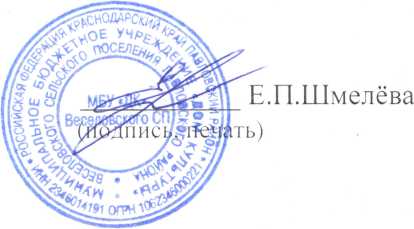 План мероприятий антинаркотической направленностиМБУ «ДК» Веселовского СП на январь 2022 г.№Наименование мероприятияМесто проведения(поселение, улица, номер строения, учреждения)Дата, время проведенияКол-во уч-ковОтветственные (ведомство, Ф.И.О. ответственного, номер телефона)     1.Кинообзор в рамках программы:«Наркотики – знак беды» с рецензией  фильма краевого кинофонда ..МБУ «ДК» Веселовского СПсайт учрежденияhttps://vesel-dk.pavkult.ru17.01.2209.00.70МБУ «ДК»Веселовского СП;Петрусенко Ирина Николаевна4-31-45     2.«Азбука здоровья»-тематическая программа с элементами игры(особо значимое)МБУ «ДК» Веселовского СПсайт учрежденияhttps://vesel-dk.pavkult.ru21.01.22.09.00.70МБУ «ДК»Веселовского СП;ШмелёваЕленаПетровна4-31-45